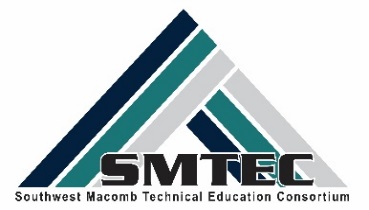 YEAR IN REVIEW 2016-2017Points of PrideOver 1700 students enrolled in CTE coursesNew Programs approved in Marketing (CL) and Finance (FHS & WWT)First US CTE Presidential Scholar Semi-FinalistFour Breaking Traditions State Award WinnersFirst cohort of Early Middle College-Medical Assistant-18 studentsOne National HOSA Competitor in Physical TherapyFirst West Point Cadet (ROTC)Two NTHS National Scholarship WinnersSeven NTHS Seniors earned Graduation Stole and 3 earned Honor CordsFive students earned the State of Michigan Certified Nurse Assistant License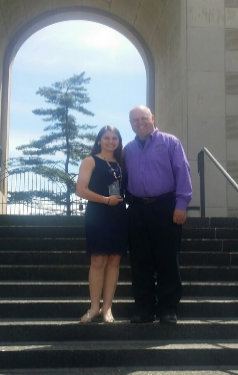 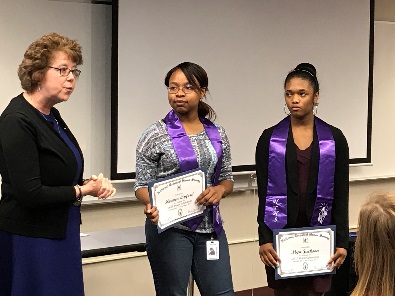 Scholarships- $6500 awarded for collegeMcLaren Pre Med Scholars-1 student-$1000National Technical Honor Society-2 students-$1000American Society of Body Engineers-1 student-$500Macomb County Design Contest-1 student-$500American Red Cross-1 student-$500Michigan CPA Leadership Conference-1 student-$1000College Readiness – Over 633 students completed college campus visitsBaker College-Clinton Township & Port Huron CampusCulinary Institute of Michigan-Port HuronEastern Michigan UniversityMacomb Community College                              Michigan State University                                              Wayne State UniversityUniversity of Detroit-MercyVolunteer/Community Service – 85 students volunteered in their communityA Night to ShineGleaners Food Pantry                                                           Salvation ArmyTurning Points Fundraiser & Donation                                               Veterans Hospital-HOSA Leadership                                                                                                             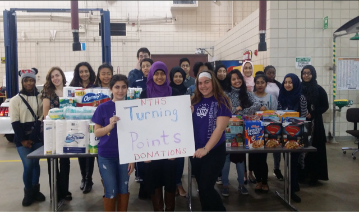 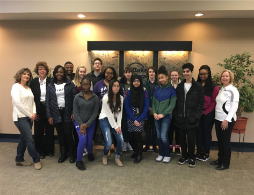 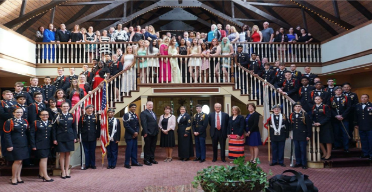 Career Readiness/Work-Based Learning Visits Over 1400 students visits with 31 business partners Auto STEAM Days @ Macomb Community CollegeC2 Pipeline @ Wayne State University                                                              Ceratitid CompanyCity of Center Line                                                    City of Sterling Heights Mass Casualty DrillCareer Fair in CAD & ManufacturingDetroit Economic Club                                               Dining Out-ROTC                                                   Eifel Mold & EngineeringFuture Docs Participants @ Michigan State UniversityGeneral MotorsGrant GroupIndustry SourceJob Fair Participants-Health & Human Services Career AcademyJust Build It Workshop Participants @ Eastern Michigan UniversityManufacturing in AmericaMcLaren Pre Med Scholars ProgramMichigan Defense Expo ExhibitorsMobile Dentistry UnitMorley Candy FactoryNorth American International Auto ShowParagon CompanySelfridge Air National GuardShelby Crossing Assisted Living Center       Somerset Mall Management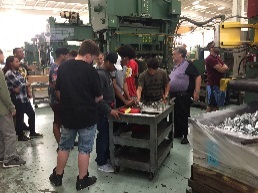 St. John HospitalSt. Louis University-Cadaver DemoTrue IndustriesUS Army STEM VanVA HospitalWright & Fillipis       Student Competitions – Over 360 students competed in CTE contestsAmerican Society of Body Engineers Design ContestTop Ten AwardBest of School AwardDetroit Center Line, 7th Brigade Drill CompetitionsMeal Ready Competition with US Marine CorpMichigan Schools & Government Credit Union Dessert CompetitionThird Place-Warren Woods Tower Culinary ProgramMichigan Schools & Government Credit Union Marketing ContestFirst Place-Fitzgerald HS TeamNorth American International Auto Show ContestHOSA Regional, State, & National Competitionsop Ten State Award & National QualifierSkills USA Regional & State CompetitionTop Ten Leadership AwardMacomb County Friends of Diversity Logo CompetitionFirst PlaceMichigan Industrial Technology Education Society (MITES) Regional & State Competitions Regional Grand Award WinnersCosmetology Up Do & Fantasy Make-Up Contest 